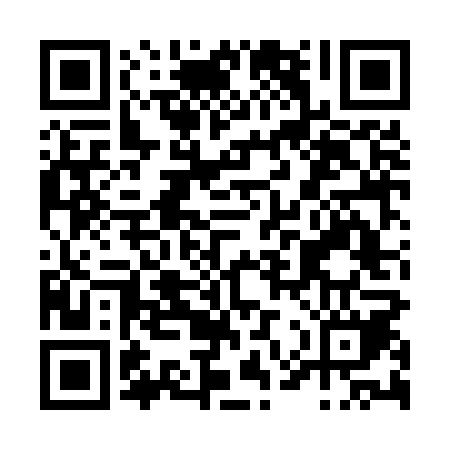 Prayer times for Monte do Pombo, PortugalMon 1 Apr 2024 - Tue 30 Apr 2024High Latitude Method: Angle Based RulePrayer Calculation Method: Muslim World LeagueAsar Calculation Method: HanafiPrayer times provided by https://www.salahtimes.comDateDayFajrSunriseDhuhrAsrMaghribIsha1Mon5:427:141:346:047:559:222Tue5:407:121:346:057:569:233Wed5:387:111:336:057:579:244Thu5:367:091:336:067:589:255Fri5:347:081:336:077:599:266Sat5:327:061:336:078:009:287Sun5:317:041:326:088:019:298Mon5:297:031:326:088:029:309Tue5:277:011:326:098:039:3110Wed5:257:001:316:108:049:3311Thu5:236:581:316:108:059:3412Fri5:226:571:316:118:069:3513Sat5:206:551:316:128:079:3714Sun5:186:541:306:128:089:3815Mon5:166:521:306:138:099:3916Tue5:146:511:306:138:109:4117Wed5:126:491:306:148:119:4218Thu5:116:481:296:148:129:4319Fri5:096:471:296:158:139:4520Sat5:076:451:296:168:149:4621Sun5:056:441:296:168:159:4722Mon5:036:421:296:178:169:4923Tue5:026:411:286:178:179:5024Wed5:006:401:286:188:189:5125Thu4:586:381:286:198:199:5326Fri4:566:371:286:198:209:5427Sat4:556:361:286:208:219:5528Sun4:536:341:286:208:229:5729Mon4:516:331:286:218:239:5830Tue4:496:321:276:218:2410:00